令和３年度　公益財団法人　新潟市スポーツ協会　指導者研修会兼　令和３年度　第2回新潟市「スポにいがた」指導者養成研修会参加申込書下記にご記入の上、公益財団法人新潟市スポーツ協会へ送付してください。※取得した個人情報は、本事業以外には使用いたしません。　　　　　　　　　　　　　　　　※対象者には締切後に決定通知を送付します。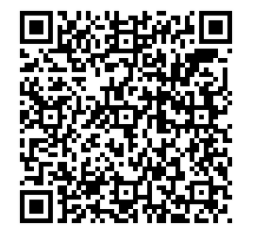 QRコードからお申込みできます。【その他】（１）「新潟市少年少女スポーツ大会」に参加するチームの皆様へ①新潟市少年少女スポーツ大会に参加するチームは、以下のいずれかの資格保有者（大会日が同資格の有効期限内のこと）が大会当日１名以上ベンチにいることが参加条件になっています。②以下の資格を取得されている方がいないチームは、本講習会を受講することで、「新潟市少年少女スポーツ大会」の参加を認めます。（２）受講者には「新潟市スポにいがた指導員登録証」をお渡しします。登録期限は２年とします。今回受講いただいた方の登録期限は令和3年度（２０２１年度）から令和４年度（２０２２年度）までとし、更新にあたっては令和５年度（２０２３年度）内に開催される同講習会を受講してください所属団体競技名ふりがな氏名住所〒　　　　―〒　　　　―〒　　　　―電話番号メールアドレス